исаева полина владимировна(Фамилия Имя Отчество)ОСНОВНАЯ ИНФОРМАЦИЯ: ОБРАЗОВАНИЕ: ДОПОЛНИТЕЛЬНОЕ ОБРАЗОВАНИЕ: Дата рождения:04.06.2002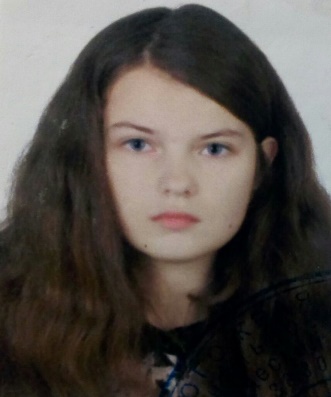 Семейное положение:Не замужемМесто жительства:   г. Хабаровск Телефон:8 (914) 167-76-98E-mail:   yoga.yakovlev@gmail.comЦЕЛЬ:Соискание должности дизайнераПериод 
обученияНаименование   образовательного 
учрежденияСпециальность/профессия2018- 2022 (по н. вр.)Краевое государственное автономное профессиональное образовательное учреждение «Хабаровский технологический колледж» 54.02.01 Дизайн (по отраслям)Название пройденного курсаНазвание организации, проводившей курсыГод окончанияКурсы промышленного дизайнаКГАПОУ ХТК2018 г.Опыт работы,Практика:2020 Краевое государственное автономное профессиональное образовательное учреждение «Хабаровский технологический колледж» -проектирование и оформление стены;ООО «Гранит» - изготовление погребальных венков;Рекламное агентство «Депо» -изготовление типографической продукции;2020 Краевое государственное автономное профессиональное образовательное учреждение «Хабаровский технологический колледж» - проектирование и оформление фотозоны в рамках колледжа Данные о курсовых и дипломных работах: - Курсовая работа на тему: «Разработка сада на крыше»;- Курсовая работа на тему «Разработка мерчендайза в рамках колледжа»;- Выпускная квалификационная работа: «Разработка мерчендайза в рамках колледжа» Профессиональные навыки:- Могу изображать человека и окружающую предметно-пространственную среду средствами академического рисунка и живописи.-Владею классическими изобразительными и техническими приемами, материалами и средствами проектной графики и макетирования.-Умею использовать компьютерные технологии при реализации творческого замысла.-Могу осуществлять процесс дизайн-проектирования. - Могу выполнять эскизы с использованием различных графических средств и приемов.- Разрабатывать колористическое решение дизайн-проекта.  Дополнительные навыки:-Свободно владею ПК (Word, PowerPoint)-Умею пользоваться графическими программами Adobe Photoshop, CorelDRAW, PaintToolSAI, а также программами 3D-моделирoвания Blender;-Могу пользоваться различными устройствами: персональный компьютер, планшет, графический планшет. Личные качества:Ответственная, дисциплинированная, добросовестная, отсутствуют вредные привычки, умею работать в команде, коммуникабельная, стрессоустойчивая На размещение в банке данных резюме выпускников на сайте колледжа моей персональной информации и фото СОГЛАСЕН(-НА) На размещение в банке данных резюме выпускников на сайте колледжа моей персональной информации и фото СОГЛАСЕН(-НА) 